TISZAVASVÁRI VÁROS ÖNKORMÁNYZATAKÉPVISELŐ TESTÜLETE150/2023. (V.25.) Kt. számúhatározataDr. Kádár István felnőtt háziorvos felmondásárólTiszavasvári Város Önkormányzata Képviselő-testülete a dr. Kádár István felnőtt háziorvos felmondásáról szóló előterjesztést megtárgyalta és az alábbi határozatot hozza:Elfogadja dr. Kádár István – mint a Tiszavasvári VI. számú felnőtt háziorvosi körzetre vonatkozóan területi ellátási kötelezettséggel rendelkező – háziorvos 2023. május 1. napi kezdő dátummal történő felmondását, a határozat 1 melléklete szerinti kérelem alapján. A felmondási idő 6 hónap, így Tiszavasvári Város Önkormányzata és dr. Kádár István háziorvos között létrejött feladatellátási szerződés 2023. október 31. napján szűnik meg. A felmondási idő alatt dr. Kádár István köteles saját költségén gondoskodni a helyettesítésről, a VI. számú felnőtt háziorvosi körzet folyamatos ellátásáról.Felkéri a polgármestert tájékoztassa - dr. Kádár Istvánt a képviselő-testület döntéséről- az engedélyező szervet a feladat-ellátási szerződés megszűnésének időpontjáról         Határidő: 1.,2.pont azonnal                                    Felelős: Szőke Zoltán polgármester                      Szőke Zoltán                                      Dr. Kórik Zsuzsanna                      polgármester                                                     jegyző150/2023. (V.25.) Kt. határozat 1. melléklete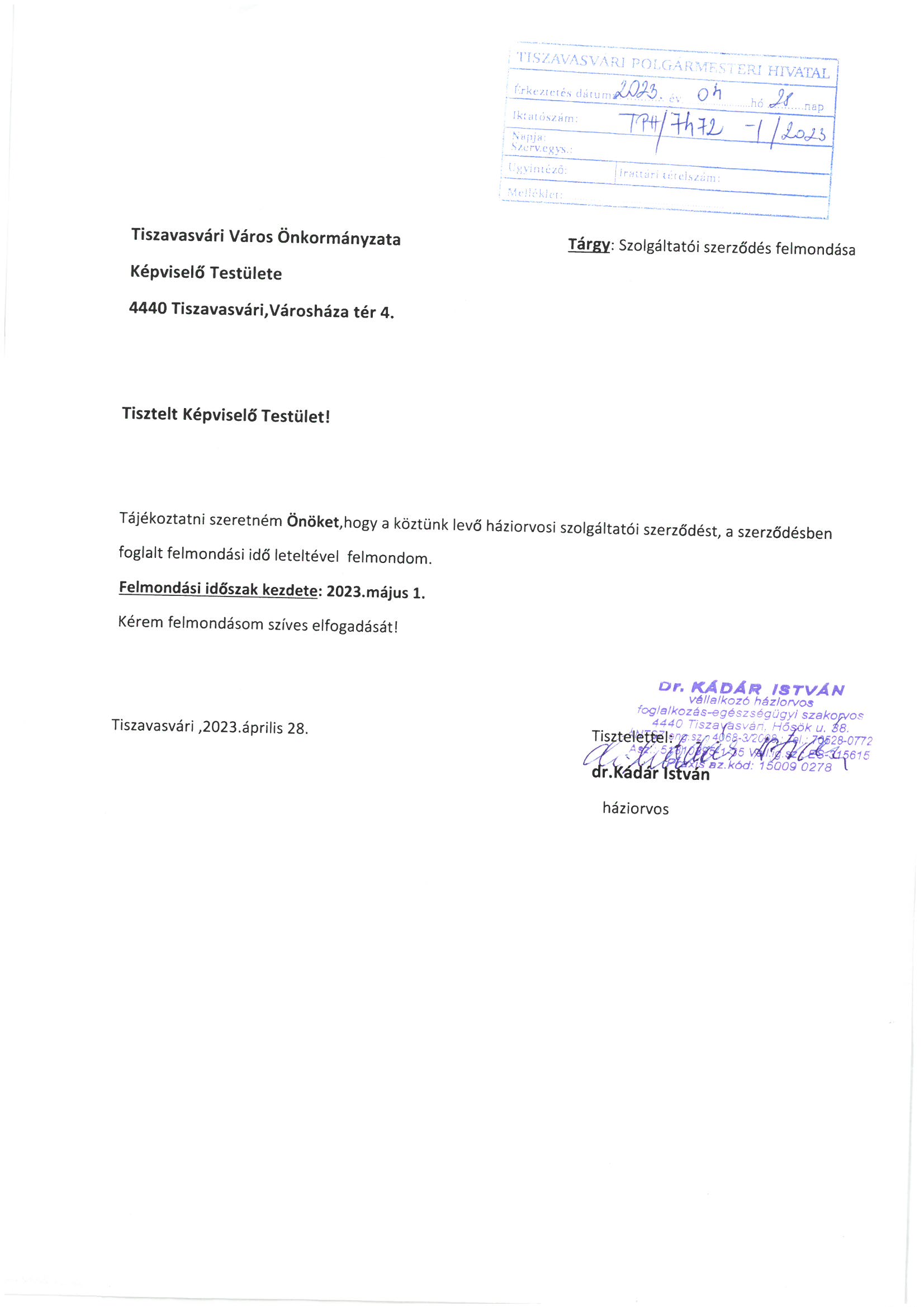 